1.厦门市翔安区实验学校非在编合同教师报名表扫描下方二维码下载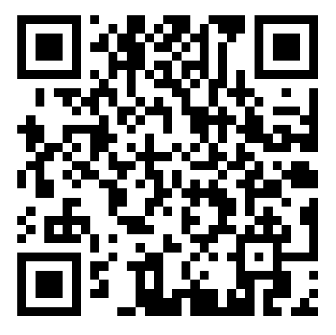 2.厦门市翔安区实验学校非在编合同制教师招聘报名汇总表扫描下方二维码下载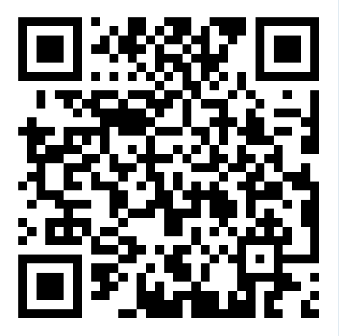 